Formulaire de participation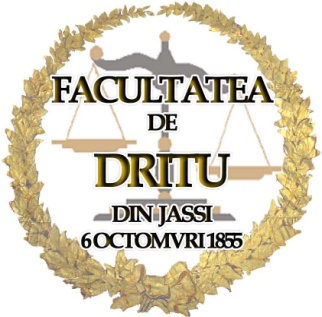 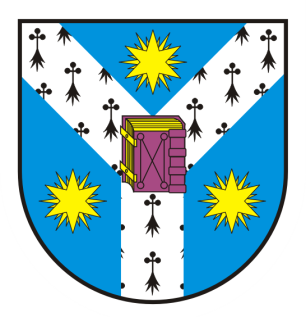 Le Formulaire de participation rempli sera envoyé à l'adresse e-mail cifrdroitpenal@gmail.com, jusqu’au 27 Novembre  2016Nom:  					      Prénom:						Titre scientifique:					L’institution d’affiliation:			Adresse de correspondance:										Pays d'origine:  Numéro de téléphone: E-mail: 					avec l’étude scientifique:																								Mots clés - 5: 																										Le résumé en français doit comporter au maximum 200-250 mots.  Times New Roman, taille 10, italique, justifié, à une ligne.Seront acceptés seulement les travaux avec auteur unique.Le titre de la communication, le résumé, les mots clés et le CV seront envoyés en françaisDate et signature